Como as inscrições para as seleções nos Programas de Pós Graduação Stricto Sensu da Unioeste  mudaram a partir de março para um novo formato (sistema de processos seletivos), segue tutorial para realizar inscrição:1º Entrar no link www.unioeste.br/pos/inscricoes2º Procurar na lista de inscrições abertas:Educação - Doutorado (Especial) Aluno especial 1º semestre 2020 - Doutorado - Cascavel Ou Educação - Mestrado (Especial) Aluno especial 1º semestre 2020 - Mestrado - Cascavel 3º Clique no link logo abaixo da seleção desejada:Educação - Doutorado (Especial)ouEducação - Mestrado (Especial)4º Você será redirecionado(a) para página do Sistema de Processos Seletivos da Unioeste aparecerá essa tela: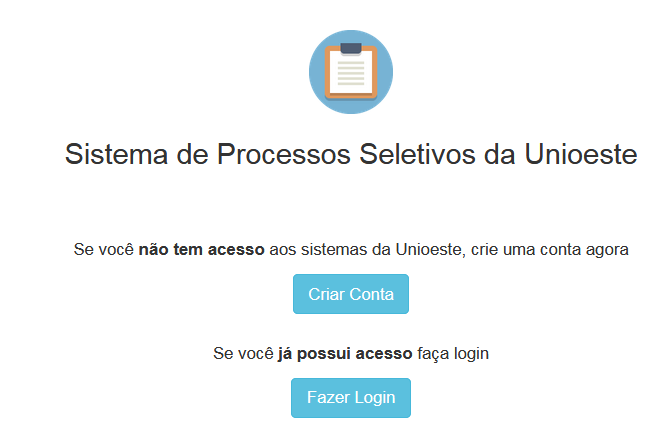 Se você já tiver algum vínculo com Unioeste (graduação, pós-graduação, evento, outros) já terá senha de acesso aos sistemas da foto abaixo, clique em fazer login com seu usuário e senha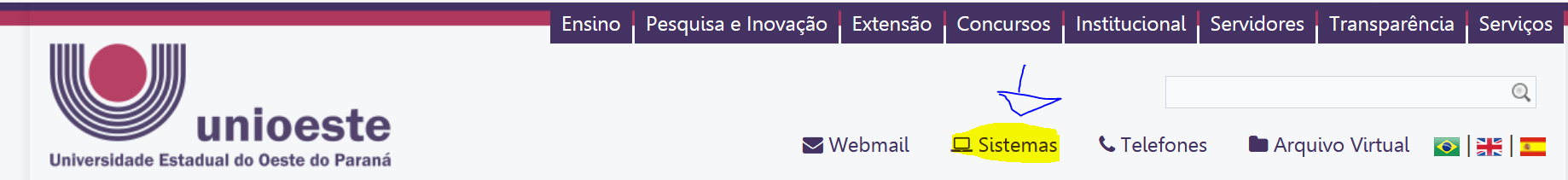 - Logo você será redirecionado para o Sistema de Processos Seletivos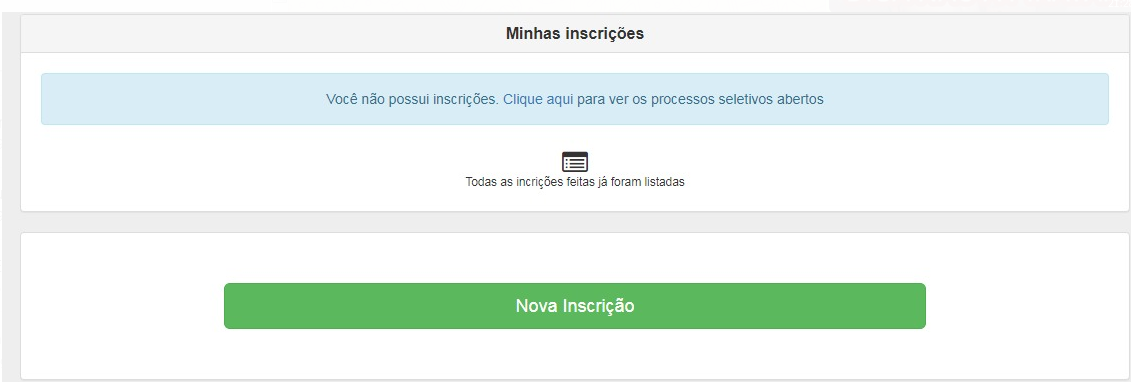 - Clique em nova inscrição, procure a oferta que deseja se inscrever, siga para o item 6º deste tutorial.Se nunca teve nenhum vínculo com Unioeste, clique em criar conta e crie uma conta.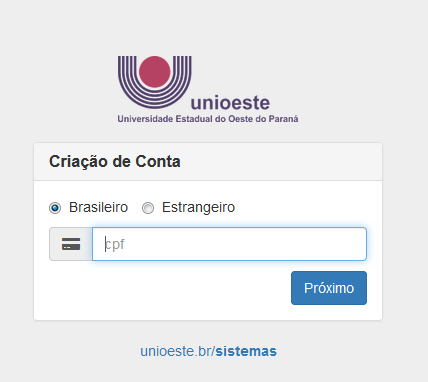 5º Após login no sistema clique em solicitar acesso no sistema de Processos Seletivos: 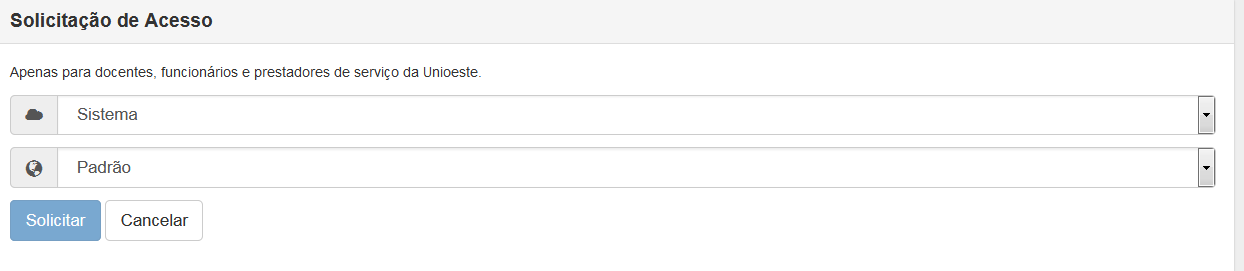 - Clique em sistema e procure processos seletivos (SGPS)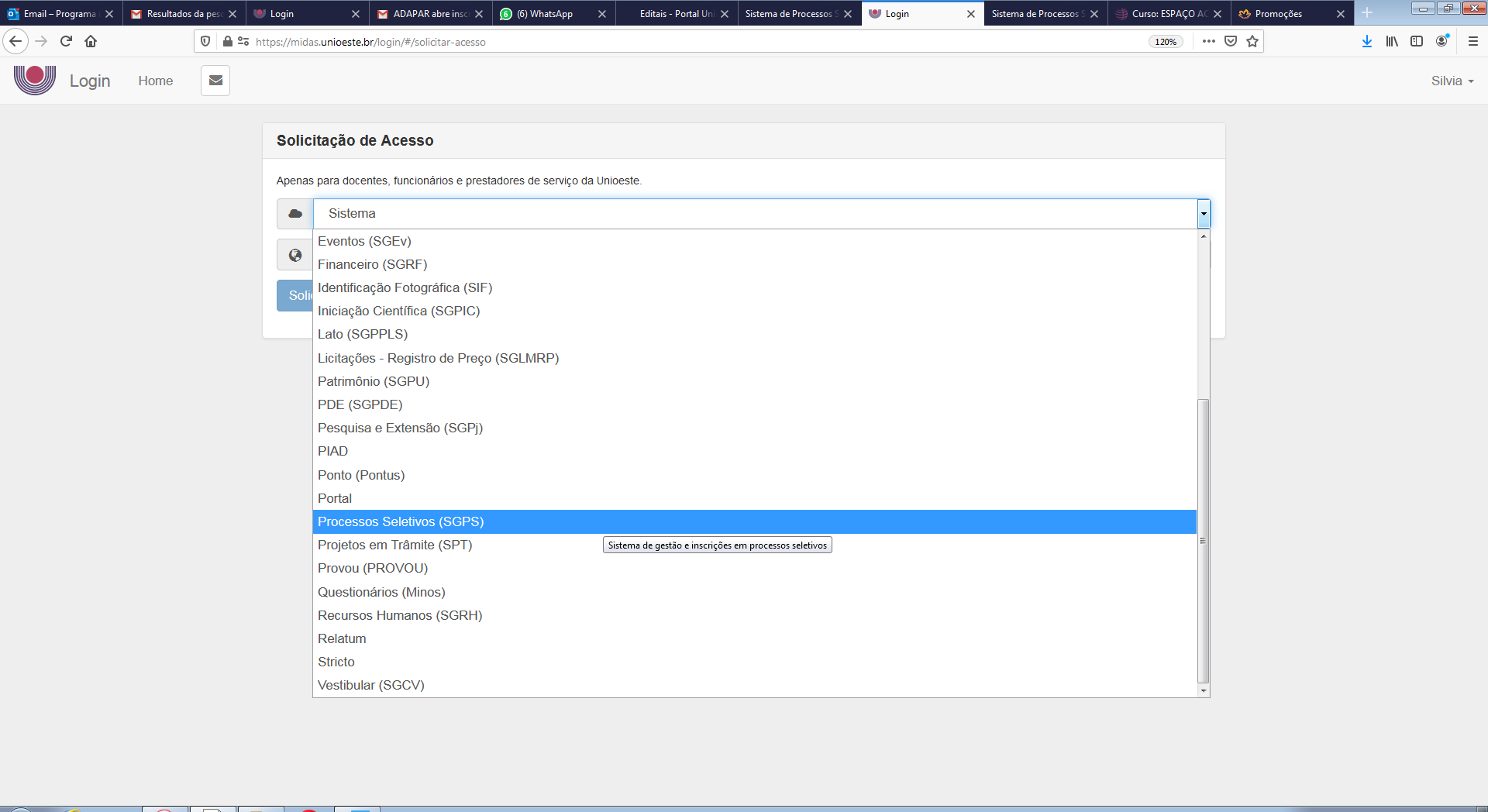 - Em seguida clique no botão abaixo e procure Inscrição em processo seletivo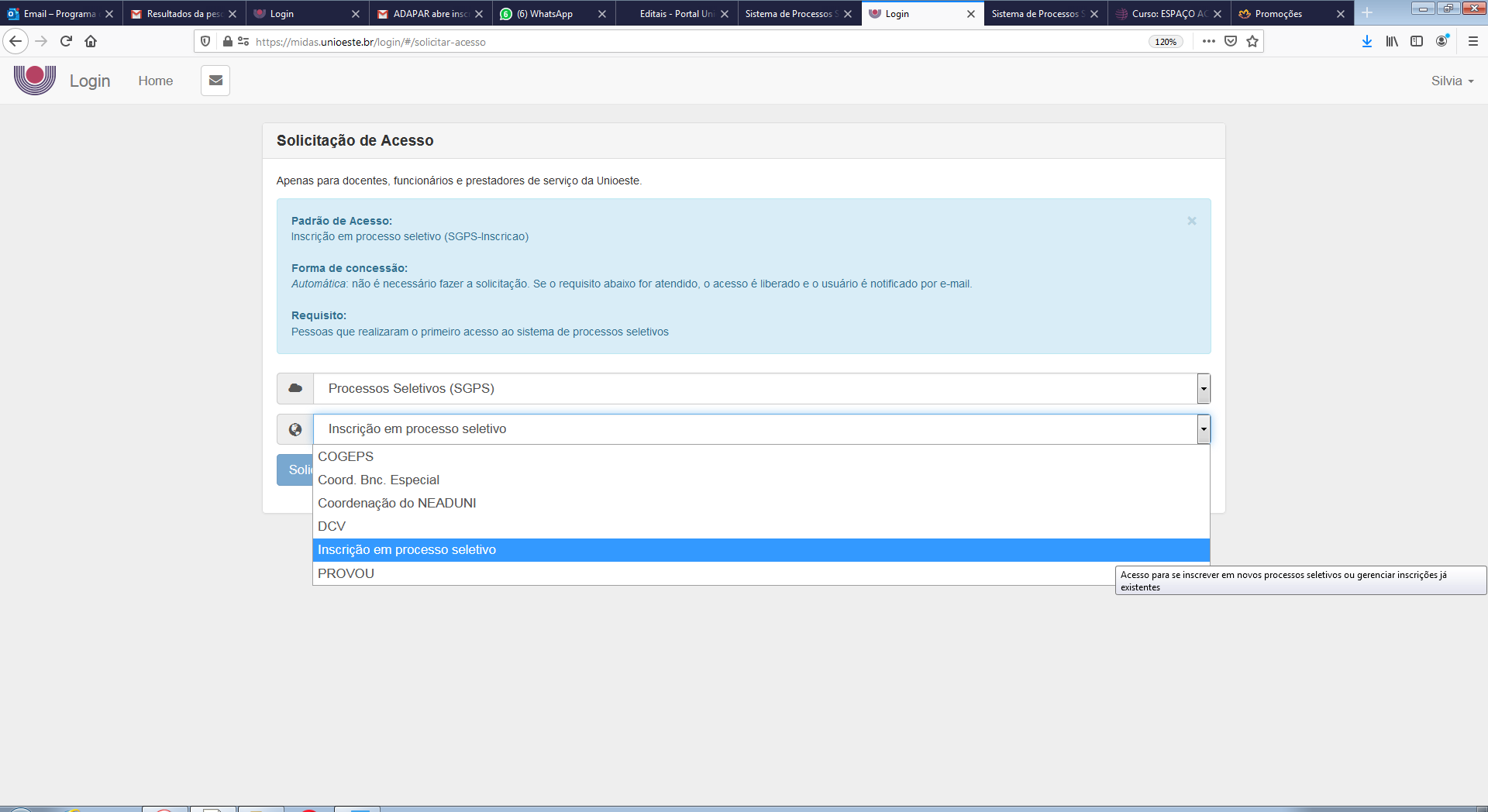 - (é um sistema que o usuário recebe acesso automaticamente e caso não tenha acesso enviar e-mail para desenvolvimento@unioeste.br) 6º Para se inscrever, deverá preencher os passos:            - Confirmar dados pessoais            - Confirmar/adicionar endereço            - Confirmar/adicionar telefones            - Escolha das opções (caso de aluno especial escolher as disciplinas) aluno regular confirmar o programa.7º Confirmação, imprimir ficha de inscrição (salvar ficha de inscrição). - Ao concluir a inscrição o candidato retorna a tela inicial onde aparecem todas as inscrições do candidato, inclusive de outros processos seletivos. 8º Envio de arquivo.- Clicar no botão Ação e Enviar Arquivo favor você deverá enviar um arquivo único em pdf contendo todos os documentos solicitados no edital para o qual está se inscrevendo.9º Edição de dados da inscrição- É possível editar seus dados da inscrição a qualquer momento enquanto o período de inscrição estiver aberto, para isso clique em Ação/Editar